Теоретические основы настройки.При обычном пользовании пианино или роялем, при нормальных условиях, если они хорошо удерживают строй, общее опускания струн не должно превышать интервал малой секунды.Необходимо настраивать инструмент не реже двух раз в год. Вместе с тем надо избегать разрабатывали отверстий  в колковой доске (вирбельбанке).Чтобы правильно настроить инструмент недостаточно только хорошо чувствовать разницу в высоте звуков, необходимо, чтобы слух улавливал биения между звуками.На слух биения  ощущаются как вибрация с характерными периодическими спадами. ( чем сильнее натянутая струна, тем больше колебаний)Если две струны настроены с одинаковой частотой, то есть в унисон, то длины их звуковых волн совпадут, и мы услышим один ровный звук. Если одна из струн выше другой, то возникают биения.Число биений в секунду определяется разностью частоты колебания струн. К примеру: одна струна – 220 кол /сек, другая – 216 кол / сек. Между ними  возникает четыре биения в секунду.Практические задачи:Развития слуховой способности улавливать количеству биений.“Научить” слух схватывать момент полного исчезновения биений, улавливая все отклонения.Научиться слышать все основные интервалы 12 -ступенчатого звукоряда. Когда одна из двух струн колеблется с частотой вдвое большей, то мы услышим октаву. Соотношение числа колебаний двух струн выразится у  квинты  как 2:3, кварты - 3:4, б3 -  4:5, м3 -  5:6.Звучащая струна колеблется не только целиком, давая основной тон, но и одновременно своими меньшими участками. Они звучат с более высокими частотами, пропорционально основному тону.Струна дает сложный звук, в котором вместе с основным тоном звучат обертоны.12 полутонов: выбрав секунду и  терцию можно настроить инструмент, но далеко не все звуки. Поэтому основными интервалами для настройки становятся кварта и квинта.Биения этих интервалов хорошо слышатся и при настройке ходом по кварто- квинтовому кругу и будут охвачены все 12 звуков.Основным тоном для настройки служит камертон ля ( 440 герц ) - это ля первой октавы. Тогда становится очевидна настройка ля малой октавы.Затем чередуя кварты и квинты можно составить план темперации: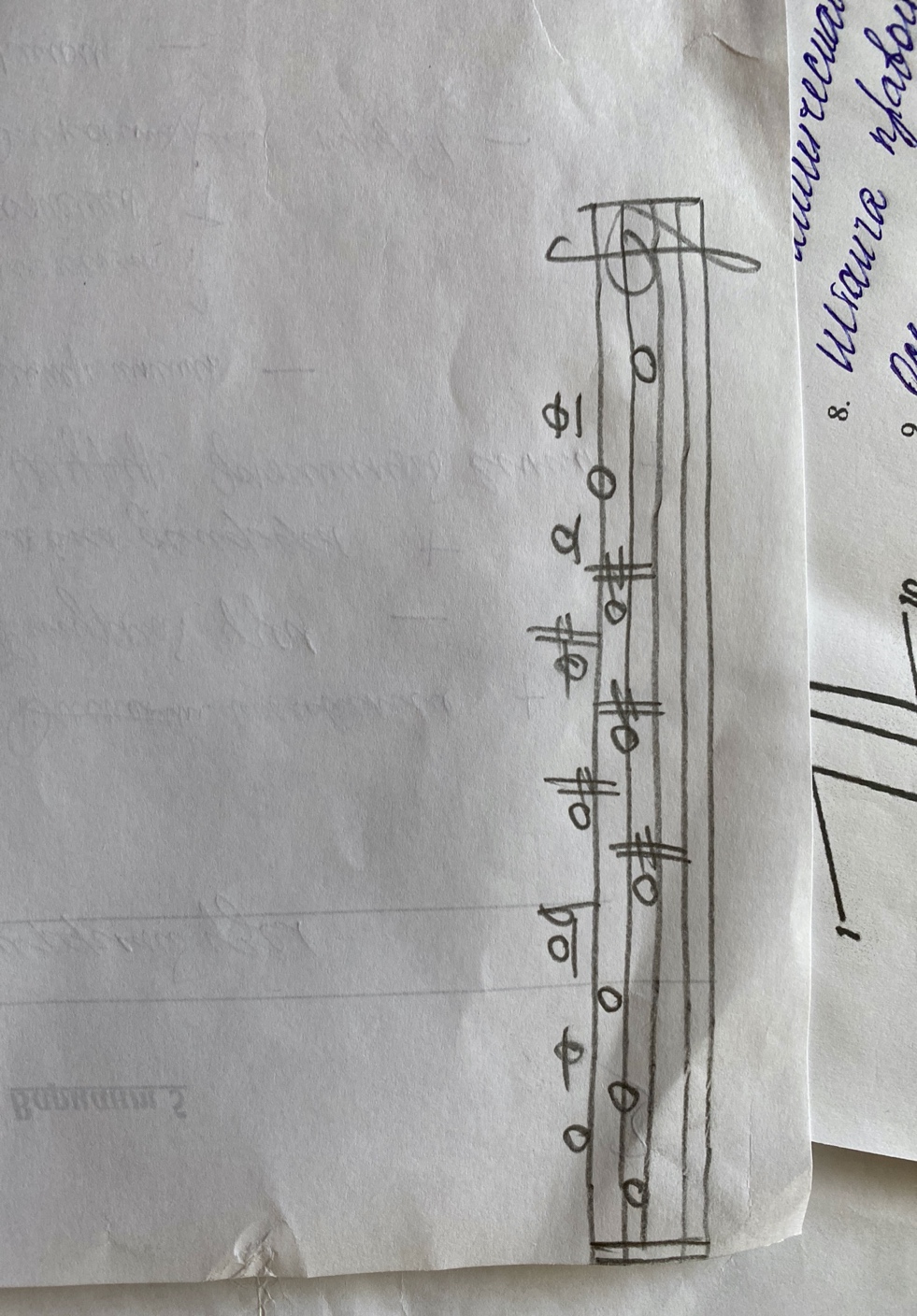 Но, если настраивать по чистым квинтам ( 2:3 ) и квартам ( 3:4 ) , к исходному ля мы не придём. (звук будет выше на 1/4 полутона).Поэтому на практике настройка каждый квинты делается с незначительным отклонением в сторону уменьшения  ( “суживания” ), а кварта – расширения. Суживание идёт до одного биения в секунду, расширение - до полутора биений в секунду. В таком случае звуки ля первой или второй октавы совпадут. Таким образом, пользуясь способом равномерного темперирования, мы получим звукоряд из равных интервалов ( полутонов ), при этом каждый аккорд и созвучие будут одинаково звучать во всех октавах.